湖北省安全互助农机事故现场查勘单                                                         编号：（        ）   江泰保险经纪有限公司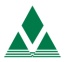 机主姓名（单位）：机主姓名（单位）：机主姓名（单位）：机主姓名（单位）：地址：地址：地址：联系电话：联系电话：拖拉机收割机其他机械号牌号码：号牌号码：号牌号码：厂牌型号：厂牌型号：厂牌型号：发动机号：发动机号：拖拉机收割机其他机械购置年月：购置年月：购置年月：购置价：购置价：购置价：初次登记日期初次登记日期拖拉机收割机其他机械机种：  □拖拉机（        ）□收割机（        ）□其它机械（           ）机种：  □拖拉机（        ）□收割机（        ）□其它机械（           ）机种：  □拖拉机（        ）□收割机（        ）□其它机械（           ）机种：  □拖拉机（        ）□收割机（        ）□其它机械（           ）机种：  □拖拉机（        ）□收割机（        ）□其它机械（           ）机种：  □拖拉机（        ）□收割机（        ）□其它机械（           ）机种：  □拖拉机（        ）□收割机（        ）□其它机械（           ）机种：  □拖拉机（        ）□收割机（        ）□其它机械（           ）机 身 损 失 互 助机 身 损 失 互 助驾驶操作人意外伤害互助驾驶操作人意外伤害互助驾驶操作人意外伤害互助互助期限自      年     月    日零时起至       年     月     日二十四时止互助期限自      年     月    日零时起至       年     月     日二十四时止互助期限自      年     月    日零时起至       年     月     日二十四时止互助期限自      年     月    日零时起至       年     月     日二十四时止互助期限自      年     月    日零时起至       年     月     日二十四时止互助期限自      年     月    日零时起至       年     月     日二十四时止互助期限自      年     月    日零时起至       年     月     日二十四时止互助期限自      年     月    日零时起至       年     月     日二十四时止互助期限自      年     月    日零时起至       年     月     日二十四时止发生事故的时间、地点、原因、损失情况概述：（粘贴事故现场照片）发生事故的时间、地点、原因、损失情况概述：（粘贴事故现场照片）发生事故的时间、地点、原因、损失情况概述：（粘贴事故现场照片）发生事故的时间、地点、原因、损失情况概述：（粘贴事故现场照片）发生事故的时间、地点、原因、损失情况概述：（粘贴事故现场照片）发生事故的时间、地点、原因、损失情况概述：（粘贴事故现场照片）发生事故的时间、地点、原因、损失情况概述：（粘贴事故现场照片）发生事故的时间、地点、原因、损失情况概述：（粘贴事故现场照片）发生事故的时间、地点、原因、损失情况概述：（粘贴事故现场照片）估计损失金额：估计损失金额：估计损失金额：估计损失金额：估计损失金额：估计损失金额：估计损失金额：估计损失金额：估计损失金额：会员服务站查勘定损工作经费补贴会员服务站查勘定损工作经费补贴会员服务站查勘定损工作经费补贴￥300元￥300元￥300元人民币：叁佰元整人民币：叁佰元整人民币：叁佰元整事故地会员服务站：（盖章）事故地会员服务站：（盖章）事故地会员服务站：（盖章）查勘单位：地址：联系电话：查勘单位：地址：联系电话：查勘单位：地址：联系电话：湖北省农业机械安全协会安全互助管理委员会               （公章）湖北省农业机械安全协会安全互助管理委员会               （公章）湖北省农业机械安全协会安全互助管理委员会               （公章）事故会员签字：日期：事故会员签字：日期：事故会员签字：日期：查勘人员（签字）：日期：查勘人员（签字）：日期：查勘人员（签字）：日期：核损人员（签字）：日期：核损人员（签字）：日期：核损人员（签字）：日期：